The University of Maine <insert county> County Extension Office will again begin operating entirely remotely beginning on <insert date> until further notice due to the increase in COVID-19 cases in <insert county> County. <insert county> County Extension staff can be reached by phone or email to help meet the needs of constituents:XXX.XXX.XXXX(voicemails are forwarded to staff) extension.XXXXXX@maine.edu All University of Maine locations have posted guidance about the COVID-19 protocols in effect at that location. It is helpful to call ahead to inquire about those protocols. 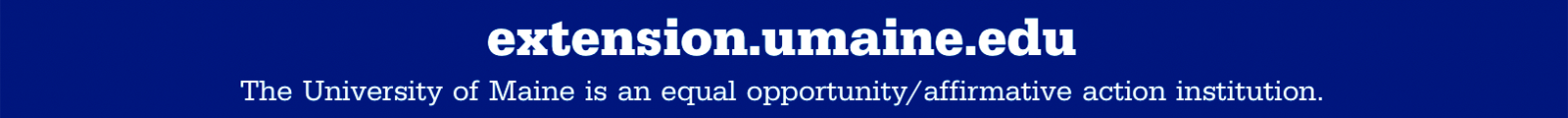 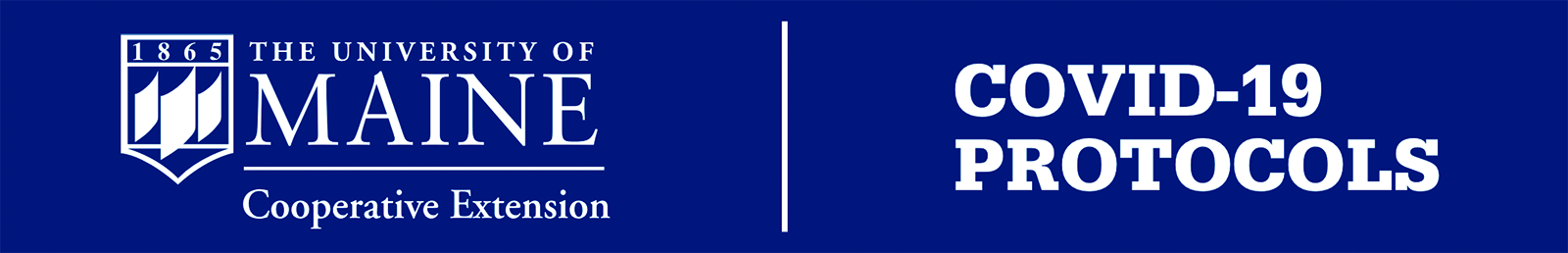 